9+6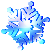 +=5+5+=6+8+=3+4+=2+5+=8+11+=7+6+=9+9+=